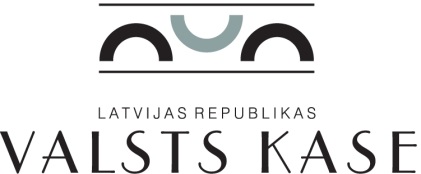 APSTIPRINĀTSValsts kases 2014. gada 30. maijaiepirkuma komisijas sēdē,protokols Nr. 2Uzaicinājums iesniegt piedāvājumuIepirkuma priekšmetsJuridiskās konsultācijas (turpmāk – Pakalpojums) (CPV kods: 79111000-5 ”Juridisko konsultāciju pakalpojumi”).Iepirkuma identifikācijas numursVK/2014/06.Iepirkuma metodePubliskais iepirkums saskaņā ar Publisko iepirkumu likuma (turpmāk – PIL) 8.2 pantu.Paredzamā līgumcenaLīguma kopējā summa līguma darbības laikā nepārsniegs 41 500.00 EUR vai tā ekvivalentu citā valūtā (bez pievienotās vērtības nodokļa (turpmāk –  PVN)).Piedāvājumu iesniegšanas laiks un vietaPiedāvājums jāiesniedz līdz 2014.gada 16.jūnijam plkst. 17.00 Valsts kases Birojā A308.kab., Smilšu ielā 1, Rīgā, LV-1919; kontaktpersona – Finanšu resursu departamenta direktora vietniece Inese Sudare, tālr. 67094388, e-pasts : Inese.Sudare@kase.gov.lv. Piedāvājumu, kas iesniegts vai piegādāts pēc uzaicinājuma 5.1.apakšpunktā norādītā termiņa, neatvērtu nosūta atpakaļ tā iesniedzējam.Piedāvājumu noformēšanaPiedāvājums jāiesniedz papīra formātā vienā (1) eksemplārā aizlīmētā aploksnē vai cita veida necaurspīdīgā iepakojumā. Uz aploksnes jābūt norādei:piedāvājums iepirkuma procedūrai „Juridiskās konsultācijas”; identifikācijas Nr. VK/2014/06;pretendenta nosaukums, juridiskā adrese, tālruņa numurs un e-pasta adrese;neatvērt līdz 2014.gada 16.jūnija plkst. 17.00.Piedāvājuma derīguma termiņšPretendenta iesniegtā piedāvājuma derīguma termiņš ir līdz iepirkuma līguma noslēgšanai, bet ne mazāks kā 30 (trīsdesmit) dienas, skaitot no iepirkuma procedūrā noteiktās piedāvājumu iesniegšanas dienas.Nosacījumi pretendentu dalībai iepirkuma procedūrā:Iepirkuma procedūras piedāvājumam jābūt par visu iepirkuma priekšmeta apjomu.Iepirkuma procedūras piedāvājumam jābūt latviešu vai angļu valodā.Prasības pretendentiem, iesniedzamie pretendentu atlases dokumenti un pārbaudāmās ziņas:Prasības pretendentiem:Pasūtītājs izslēdz pretendentu no turpmākās dalības iepirkuma procedūrā, kā arī neizskata pretendenta piedāvājumu, ja:pasludināts pretendenta maksātnespējas process (izņemot gadījumu, kad maksātnespējas procesā tiek piemērota sanācija vai cits līdzīga veida pasākumu kopums, kas vērsts uz parādnieka iespējamā bankrota novēršanu un maksātspējas atjaunošanu), apturēta vai pārtraukta tā saimnieciskā darbība, uzsākta tiesvedība par tā bankrotu vai tas tiek likvidēts;pretendentam Latvijā vai valstī, kurā tas reģistrēts vai kurā atrodas tā pastāvīgā dzīvesvieta, ir nodokļu parādi, tajā skaitā valsts sociālās apdrošināšanas obligāto iemaksu parādi, kas kopsummā kādā no valstīm pārsniedz 150 EUR.Pretendentam jānodrošina kvalificēts vadošais jurists un kvalificēts personāls, lai sasniegtu pakalpojuma mērķi un rezultātus.Pretendentam ir jābūt pieredzei juridisko pakalpojumu sniegšanā dažādos starptautiskā kapitāla tirgus jautājumos, piemēram, saistībā ar valsts aizņemšanās publisku un vai privātu darījumu dokumentāciju un aktīvu vadības ietvaros izmantojamo finanšu instrumentu, kā arī atvasināto finanšu instrumentu dokumentāciju.Iesniedzamie pretendentu atlases dokumenti:Pretendenta pieteikums iepirkuma procedūrai (uzaicinājuma 2.pielikums). Pieteikumu paraksta pretendenta vadītājs vai vadītāja pilnvarota persona (jānorāda pilns vārds, uzvārds un amats). Pieteikumā norāda pretendenta nosaukumu un rekvizītus, kā arī apliecina, ka:iepirkuma procedūras uzaicinājuma nosacījumi ir skaidri un saprotami, pretendents tiem piekrīt un nodrošina to izpildi;parakstot iepirkuma līgumu, piegādātājs piekrīt iepirkuma līguma publicēšanai pasūtītāja mājaslapā saskaņā ar Publisko iepirkumu likuma 8.2 panta trīspadsmito daļu.Uzaicinājuma 9.1.1.1. un 9.1.1.2.apakšpunktā norādītos izslēgšanas nosacījumus iepirkuma komisija pārbauda tikai attiecībā uz pretendentu, kuram būtu piešķiramas līguma slēgšanas tiesības.Lai pārbaudītu, vai pretendents nav izslēdzams no dalības iepirkumā uzaicinājuma 9.1.1.1. un 9.1.1.2.apakšpunktā minēto apstākļu dēļ, iepirkuma komisija attiecībā uz ārvalstī reģistrētu vai pastāvīgi dzīvojošu pretendentu papildus pieprasa, lai tas iesniedz attiecīgās ārvalsts kompetentās institūcijas izziņu, kas apliecina, ka uz to neattiecas uzaicinājuma 9.1.1.1. un 9.1.1.2.apakšpunktā noteiktie gadījumi.Vadošā jurista CV (Curriculum Vitae), kas apliecina uzaicinājuma 9.1.2. un 9.1.3. apakšpunkta prasību izpildi attiecībā uz kvalifikāciju un pieredzi.Tehniskā specifikācija:Iesniedzot piedāvājumu dalībai iepirkuma procedūrā, pretendents iesniedz apliecinājumu, ka piedāvājums atbilst iepirkuma tehniskajai specifikācijai (skat. 2. pielikumu).Finanšu piedāvājums:Piedāvājumā norāda juridisko konsultantu stundas likmi sadalījumā pa konsultantu ieņemamo amatu. Stundas likmē ietver visas ar Pakalpojumu sniegšanu saistītās izmaksas (tai skaitā, transporta, sakaru, pasta, administratīvie un citi izdevumi), lai nodrošinātu pasūtītājam nepieciešamo Pakalpojumu pilnā apmērā visā līguma darbības laikā.Piedāvājums ir jānorāda euro, ASV dolāros vai Lielbritānijas sterliņu mārciņās bez PVN. Finanšu piedāvājumam jābūt nemainīgam visā iepirkuma līguma darbības laikā.Finanšu piedāvājumu sagatavo un iesniedz atbilstoši uzaicinājumam pievienotajai finanšu piedāvājuma formai (uzaicinājuma 3.pielikums).Iepirkuma līguma izpildes laiks, vieta un precizēšana:Izpildes laiks: Trīs gadus no līguma noslēgšanas dienas vai līdz iepirkuma līguma kopējās summas sasniegšanai un pilnīgai saistību izpildei.Izpildes vieta: Valsts kase, Smilšu iela 1;Piedāvājumu vērtēšana un lēmuma pieņemšana:Vērtējot piedāvājumu, komisija ņems vērā piedāvājumā norādīto juridisko konsultantu stundas likmi un atbilstību uzaicinājuma prasībām un tehniskajai specifikācijai.Piedāvājumu, kas neatbilst uzaicinājuma prasībām, iepirkuma komisija noraida kā neatbilstošu un tālāk neizskata.Iepirkuma komisija informēs pretendentu triju (3) darbdienu laikā pēc lēmuma pieņemšanas, kā arī lēmumu ievieto mājaslapā internetā: www.kase.gov.lv sadaļā „Publiskie iepirkumi”.Ne vēlāk kā dienā, kad stājas spēkā attiecīgi iepirkuma līgums vai tā grozījumi, pasūtītājs savā interneta mājaslapā ievieto attiecīgi iepirkuma līguma vai tā grozījumu tekstu, atbilstoši normatīvajos aktos noteiktajai kārtībai, ievērojot komercnoslēpuma aizsardzības prasības. Iepirkuma līguma un tā grozījumu teksts ir pieejams pasūtītāja interneta mājaslapā vismaz visā iepirkuma līguma darbības laikā, bet ne mazāk kā 36 mēnešus pēc līguma spēkā stāšanās dienas.Sudare 670943881.pielikumsIepirkuma „Juridiskās konsultācijas” uzaicinājumamiepirkuma identifikācijas Nr. VK/2014/06TEHNISKĀ SPECIFIKĀCIJAMērķis: Nodrošināt juridisko konsultāciju saņemšanu valsts aizņēmumu un aktīvu vadības jomā starptautiskajos finanšu tirgos, kas atbilst šai tehniskajai specifikācijai.1. Juridisko konsultāciju  sniedzējs apņemas konsultēt, sniegt atzinumus, mutiskas konsultācijas, rakstveida viedokli, dokumentu un atzinumu sagatavošanu, labošanu vai arī izvērtēšanu: Sniegt konsultācijas par tālāko rīcību attiecībā uz Latvijas Republikas Global MTN programmas turpmāku izmantošanu un iespējamām izmaiņām programmas dokumentācijā, vai papildu dokumentu sagatavošanā, un emitentam labvēlīgāku pozīciju formulēšanu sarunās ar starptautiskajām bankām;  Sniegt konsultācijas par dažādiem starptautiskā finanšu tirgus jautājumiem, t.sk. un ne tikai vērtspapīru tirdzniecības, atvasināto finanšu instrumentu (ISDA līgumi), vērtspapīru atpirkšanas un pirkšanas ar atpārdošanu (repo, reverse repo) jautājumiem, ko regulē Anglijas, ASV vai citu ārvalstu tiesību normas; Sniegt konsultācijas ASV, Anglijas un citu ārvalstu juridisko normu piemērošanai komunikācijā ar valsts vērtspapīru investoriem un jautājumos par investoru aizsardzības tiesību regulējumu, kā arī par sadarbības līgumu slēgšanu ar starptautiskā finanšu tirgus dalībniekiem.Citu juridisku konsultāciju sniegšana par pasūtītāja darbību, tai skaitā sadarbību ar ārvalstu finanšu institūcijām un citiem finanšu tirgus dalībniekiem valsts aizņēmumu un  aktīvu vadības jautājumos saskaņā ar Anglijas, ASV vai citu ārvalstu tiesību normām.Nodrošināt visu iepriekš šīs Tehniskās specifikācijas 1.punktā norādīto līgumu, atzinumu un citu saistīto dokumentu projektu tekstu sagatavošanu, labošanu, izvērtēšanu un sagatavošanu parakstīšanai angļu valodā.Samaksa par iepriekšminētajām konsultācijām notiek saskaņā ar savstarpēji noslēgtā līguma par Juridisko konsultāciju sniegšanu nosacījumiem pēc padarītā darba apjoma.Juridiskais pakalpojumu sniedzējs atbilst šādiem nosacījumiem:Uz laiku līdz pilnīgai saistību izpildei būs pieejams kvalificēts personāls Tehniskās specifikācijas 1.punktā minēto pakalpojumu sniegšanai. Nav pieļaujams interešu konflikts Tehniskajā specifikācijā 1.punktā minēto pakalpojumu sniegšanas laikā. Par interešu konfliktu tiek uzskatīta situācija, kurā sniedzot juridiskos pakalpojumu sniegšanas pienākumus, jāpieņem lēmums vai jāpiedalās lēmuma pieņemšanā, vai jāveic citas darbības, kas ietekmē šī pretendenta, tā īpašnieku, vadības vai darījumu partneru personiskās vai mantiskās intereses. Pretendentam nekavējoties jāinformē Pasūtītājs, ja uz juridisko pakalpojumu sniegšanas brīdi tam iestājas vai ir interešu konflikts, kā arī ētisku apsvērumu dēļ ir pamats tikt apšaubītai viņa darbības objektivitātei un neitralitātei.2. pielikumsIepirkuma „Juridiskās konsultācijas” uzaicinājumamiepirkuma identifikācijas Nr. VK/2014/06Pieteikums dalībai iepirkumāPretendents, ______________________________ reģ. Nr. _________________,			(nosaukums)_________________________________________________________________	(juridiskā adrese, faktiskā adrese)_________________________________________________________________	(tālruņa numurs, e-pasta adrese)tā______________________________________________personā___________	(personas, kurai ir tiesības pārstāvēt Pretendentu, vārds, uzvārds un amats)Iepazinušies ar iepirkuma „Juridiskās konsultācijas” (iepirkuma identifikācijas Nr. VK/2014/06) uzaicinājumu un tam pievienoto tehnisko specifikāciju, piesakām dalību šajā iepirkumā.Iepirkuma procedūras uzaicinājuma nosacījumi ir skaidri un saprotami, pretendents tiem piekrīt un nodrošina to izpildi.Apliecinām, ka piedāvājums atbilst iepirkuma procedūras tehniskajai specifikācijai un uz laiku līdz pilnīgai saistību izpildei būs pieejams kvalificēts personāls tehniskās specifikācijas 1.punktā minēto pakalpojumu sniegšanai.Apliecinām, ka, iesniedzot pieteikumu, nepastāv interešu konflikts attiecībā uz pasūtījumu, un iepirkuma līguma izpildes laikā tiks ievēroti profesionālās ētikas principi, lai izvairītos no jebkāda interešu konflikta.Atzīstam sava piedāvājuma spēkā esamību līdz uzaicinājumā noteiktajam piedāvājuma derīguma termiņa beigām.Apliecinām, ka, parakstot iepirkuma līgumu, piekrītam šī iepirkuma līguma publicēšanai pasūtītāja mājaslapā saskaņā ar Publisko iepirkumu likuma 8.2 panta trīspadsmito daļu._______________________________               / ___________________ /(Pretendenta vai tā pilnvarotās personas paraksts)	(paraksta atšifrējums)Vieta ___________Datums _________________3. pielikumsIepirkuma „Juridiskās konsultācijas” uzaicinājumamiepirkuma identifikācijas Nr. VK/2014/06FINANŠU PIEDĀVĀJUMS2014.gada ____. ________________________________________________________________________________________,
(Pretendenta nosaukums, reģistrācijas Nr.)piedāvā izpildīt iepirkumu „Juridiskās konsultācijas”, iepirkuma identifikācijas N VK/2014/06.Ar šo mēs apstiprinām un apliecinām sniegto ziņu patiesumu.					       ___________________________________________						Pretendenta vadītāja vai pilnvarotas personas parakstsUzaicinājumsUzaicinājumsUzaicinājumsUzaicinājumsRīgāRīgāRīgāRīgā30.05.2014.Nr.VK/2014/06Iepirkuma „Juridiskās konsultācijas” komisijas priekšsēdētājaI.ZīlīteJurista amatsJurista vienas stundas likmeJurista vienas stundas likme bez PVNValūta